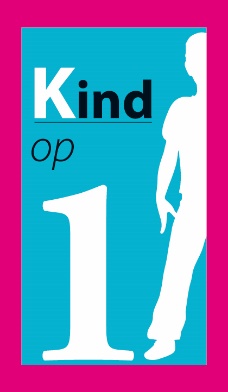 Schoolondersteuningsprofiel van:OBS de ReigersbergBijgesteld dd: januari 2024InleidingSommige leerlingen hebben extra ondersteuning nodig om hun schoolloopbaan goed te doorlopen. Wat die kinderen nodig hebben en wat de school kan bieden is heel afhankelijk van de actuele situatie. Kinderen veranderen en scholen veranderen. Een schoolondersteuningsprofiel is een beschrijving van de algemene ondersteuningsmogelijkheden van de school, de grenzen aan opvangbaarheid en de ambities van het team ten aanzien van het begeleiden van kinderen met extra onderwijsbehoeften. Om goed te kunnen inschatten of dat wat het kind nodig heeft geboden kan worden op deze school is altijd een goed gesprek nodig. In welke groep zou het kind komen, hoe groot is die groep, hoe is hij samengesteld, welke juf of meester staat ervoor, hoe is de situatie thuis, is er al ondersteuning vanuit de zorg en welke ondersteuning kan de school eventueel krijgen van het samenwerkingsverband? Dat zijn allemaal vragen die besproken moeten worden waarna kan worden afgewogen of dit de juiste school is. Het schoolondersteuningsprofiel is een algemene beschrijving die een zo actueel mogelijk beeld geeft van de algemene mogelijkheden van de school. Binnen samenwerkingsverband Kind op 1 hebben we afgesproken dat we deze onderwerpen op dezelfde wijze bespreken zodat er iets te zeggen valt over het totaalbeeld van de regio. Elk schoolteam bespreekt jaarlijks de volgende items:Ontwikkeling van de basisondersteuning (de 10 standaarden) en conclusiesAlgemeen beeld van ondersteuningsmogelijkheden van de schoolReflectie op begeleiding van leerlingen met extra onderwijsbehoeften Conclusies mogelijkhedengrenzenambitiesontwikkelpunten Dit schoolondersteuningsprofiel is de weergave van de opbrengst van dat gesprek. 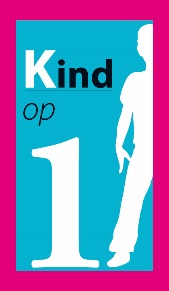 		Ontwikkeling van de basisondersteuning	Basisondersteuning is die ondersteuning waarvan men binnen het samenwerkingsverband heeft afgesproken dat scholen die zelfstandig moeten kunnen bieden. Het is dus de ondersteuning die op elke school geboden zou moeten (kunnen) worden. Het samenwerkingsverband heeft 10 standaarden afgesproken en vraagt de scholen te evalueren of zij aan deze standaarden voldoen. Wij denken dat wij op de volgende manier aan deze standaarden voldoen:0 = soms
1 = meestal  
2 = altijdOnderaan zetten we conclusies in de vorm van tekstuele evaluatie of verbeterpunten. Conclusies: In het OPP dient de ontwikkelingsperspectief te worden ingevuld. Deze moeten bij de OPP’s worden ingevuld.Doormiddel van gesprekken en coaching van leraren  werken we aan het kundig maken van leraren om leerlingen te begeleiden in hun basisbehoeften en het ondersteunen van de leerlingen .Algemeen beeld van de ondersteuningsmogelijkheden	Reflectie op omgaan met extra onderwijsbehoeften
0 = we kunnen dit meestal niet   1 = we hebben hier regelmatig ondersteuning bij nodig   2 = we hebben hier soms ondersteuning bij nodig    3 = we kunnen dit meestal zelfstandigConclusies Na het reflecteren op de standaarden voor basisondersteuning, onze algemene ondersteuningsmogelijkheden en het omgaan met kinderen met extra onderwijsbehoeften trekken wij de volgende conclusies over onze mogelijkheden, grenzen, ambities en ontwikkelpunten.MogelijkhedenLeerlingen met problematisch gedrag kunnen wij binnen onze school opvangen. De werkhouding is goed bij de leerlingen en kunnen goed zelfstandig werken. Leerlingen zijn flexibel. GrenzenGrenzen liggen op er op het gebied van gedrag en dan met name als de veiligheid van de leerling, leerkracht en/of groep in het geding komt.Ambities Meer expertise binnen school halen
Alle leerlingen die zich inschrijven op De Reigersberg stromen naar eigen ontwikkelingsmogelijkheden uit in groep 8.
Alle leerlingen die zich inschrijven een positief gevoel van welbevinden.Ontwikkelpunten Ontwikkelperspectief toevoegen in de OPP’s 
Meer expertise binnen het team creeëren
Meer eenheid in werkwijze binnen het team
Algemene ontwikkeling in onderwijs en ontwikkeling; werken met EDI en doelenplanners volgens GGO/ Basis op ordeStandaard: 0121. de school is gericht op ontwikkeling, ontwikkelt zijn basiskwaliteit en dat is zichtbaar in het schoolplan en jaarplan.x2. de school stelt voor leerlingen die extra ondersteuning ontvangen ontwikkelperspectieven op met daarin een beredeneerd onderwijsaanbod, uitstroomperspectief en concrete doelen.x3. de school betrekt leerlingen en hun ouders bij het opstellen van het ontwikkelperspectief.x4. de school beschrijft de onderwijsbehoeften van leerlingen en betrekt leerlingen en hun ouders hierbij.x5. de school brengt bij aanvragen van arrangementen de eigen ondersteuningsbehoeften in kaart.x6. de school geeft aan bij de aanvragen van arrangementen waar de mogelijkheden van de school ontoereikend zijn om aan de onderwijsbehoeften te kunnen voldoen.x7. de school is in staat om in trajecten rond leerlingen met extra onderwijsbehoeften ouders als partner mee te nemen en eensluidend tot een aanvraag te komen. Daar waar dit niet lukt, vraagt de school tijdig ondersteuning zodat escalaties voorkomen worden.x8. de school werkt binnen plannen en personeelsbeleid aan de kerncompetenties van alle leerkrachten waar het gaat om relatie, competentie en autonomie van leerlingen.x9. de school werkt binnen plannen en personeelsbeleid aan de kerncompetenties van alle leerkrachten waar het gaat om het ondersteunen van leerlingen met extra onderwijsbehoeften.x10. de school kan aan een aantal veelvoorkomende onderwijsbehoeften van de leerlingen voldoen.xDe aandacht en tijd die wij kunnen biedenDe deskundigheid die wij in huis hebbenOnze samenwerkings-partnersDe mogelijkheden van ons gebouwDe protocollen en methodieken die wij gebruikenDe gemiddelde groepsgrootte die wij op onze school hebben ligt rond de 12 leerlingen.De Reigersberg heeft gecombineerde groepen. Dit is de wens van het personeel om de groepsgrootte klein te houden.  Onze school heeft de volgende combinatiegroepen:Groep 1 / 2Groep 3/ 4Groep 5/ 6Groep 7/ 8Op de Reigersberg werken 4 leerkrachten, 2 onderwijsassistente RT wordt gegeven op de donderdag1 directeur en 1 IB’er die werkzaam zijn op meerder scholen.De school heeft Visible Learning tot speerpunt gemaakt. Dit houdt in dat wij de leerlingen leren inzicht te krijgen in hun eigen leerdoelen. Vanwege wisseling in personele bezetting staat dit wel onder druk en zijn we zoekende in een doorgaande lijn.We werken doelgericht met de leerlingen middels het EDI Dyslexie signalering is geborgd en de vervolgstappen zijn duidelijk.Gedragsproblemen worden vroegtijdig gesignaleerd.Het team volgt momenteel een cursus GGO basis op orde.Binnen de school hebben we een specialist/deskundige Rots en water.Wij hebben onze bekwaamheden op een post HBO niveau afgerondKomend jaar volgen één leerkracht en de IB-er de scholing HoogbegaafdheidOok geven wij passend onderwijs op onze school vorm. We werken groepsdoorbrekend waardoor kinderen met een ander niveau voor rekenen, taal, spelling of lezen in een andere klas kunnen werken op hun eigen niveau.Stichting SOM Regionaal Pedagogisch Centrum Zeeland (RPCZ)Samenwerkingsverband Kind op 1Logopedie praktijk OomsPsychologie praktijk De LeylindeSchool Advies Team (SAT)SMWOCare ForwardAuris CJGGGD ZeelandStichting MEE ZeelandIndigoKIBEO Hoofdweg en KIBEO Rilland-breedSociale zaken gemeente ReimerswaalPolitie Zeeland/ BrabantCRBS De ZandbaanICBS De HorizonR&B WonenVerzorgingshuis Ter WeelGrote lokalenGroot speelplein en groen speelplein MoestuinbakkenIn de grote tussenruimtes kunnen de leerlingen zelfstandig of in tweetallen werkenBrede gangen Alles gelijkvloersLage drempelsSpeelzaal in de halGymzaal op loopafstandKibeo zit in ons gebouw tussen de lokalen. In de hallen zijn schuifwanden, waardoor je delen dicht kan doenRuimtes voor gesprekkenOp school hebben wij verschillende protocollen. Eén van de belangrijkste is het pestprotocol. Daarnaast zijn er nog meer protocollen:Protocol pedagogisch klimaatOEPS-protocolToets protocolDaarnaast hanteren we procedures:Procedure bevorderen naar volgende groepProcedure rapportcijfers
We werken met digitale methodes via het programma van Snappet. Leerlingen krijgen directe feedback daarin. Leerlingen hebben vanaf groep 4 een chromebook op school Daarnaast hebben we binnen onze school onderling zodanig het rooster afgestemd dat we groepsdoorbrekend kunnen werken.Methodes:Veilig leren lezen
Piramide
Taal op maat
Spelling op maat
WIG 5
Faqta
123zing
Reigertijd
Blink
VVNHoe lukt het ons om: ède relaties met leerkracht en andere kinderen goed te houden?de ontwikkeling van de leerling op peil te houden?het welbevinden van de leerling op peil te houden?de veiligheid van de leerling en de groep te waarborgen?Hulpvraag op het gebied van: êde relaties met leerkracht en andere kinderen goed te houden?de ontwikkeling van de leerling op peil te houden?het welbevinden van de leerling op peil te houden?de veiligheid van de leerling en de groep te waarborgen?Leren en ontwikkelingIn het algemeen lukt ons dit:Fysiek/medischIn het algemeen lukt ons dit:Gedrag/sociaal-emotioneel
In het algemeen lukt ons dit:WerkhoudingIn het algemeen lukt ons dit: